Коррекция звукопроизношения у младших школьников(из опыта работы учителя − логопеда высшей квалификационной категории МОУ СОШ № 1,р.п. Большеречья Омской области).Поступление ребенка в школу важный и ответственный момент, как в жизни самого малыша, так и в жизни его родителей. Они сталкиваются с многочисленными трудностями, а если есть проблемы с нарушением звукопроизношения, то в растерянности и те, и другие. Хорошо, если родители заинтересованы в своевременной помощи своим детям. Работать с ними одно удовольствие, соответственно, и результат логопедических занятий высокий. Но практика показывает, что большинство родителей  из за нехватки времени, проблем со здоровьем и рядом других причин, пускают эту серьезную проблему насамотек, возлагая все на плечи учителя и логопеда. Это так называемые неблагополучные семьи и семьи, имеющие высокий достаток. Их подход довольно прост: «Мне просто некогда. Я заплачу за занятия деньги, только не трогайте меня». С такими родителями и детьми работать гораздо сложнее, т.к. поставленные звуки не закрепляются, в результате, процесс постановки, автоматизации и дифференциации звуков растягивается на долгое время. Необходимо искать такие пути, чтобы ребенок сам был заинтересован и мог дома работать самостоятельно. А если у него не один, а целый ряд нарушенных звуков, необходимо за тот короткий отведенный отрезок времени успеть много.На протяжении многолетнего опыта работы логопедом при постановке звуков использовала различную последовательность:1. Шипящие, свистящие, аффрикаты, соноры, как рекомендует А.И. Богомолова.2. Свистящие, шипящие, соноры по методике Т.Б. Филичевой.Ежегодно, в ходе работы я искала и другие пути и остановилась на своем: я начинаю работать одновременно над всеми нарушенными звуками, чьи артикуляционные уклады очень близки. Сначала пробую постановку и выясняю, возможно ли поставить тот или иной звук. Легче всего получается со звуком «Л». Пока закрепляю его в речи, одновременно работаю над формированием артикуляционного уклада остальных звуков и вызываю следующий.Позднее, изучая опыт своих коллег по Интернету, обнаружила, что данную методику пробуют использовать и другие логопеды.Большое внимание уделяю первому этапу работы артикуляционной гимнастике. Собрала в свою методическую копилку множество вариантов через различные источники. На каждом занятии использую ее по − разному: Карточки с картинками. Зарисовки в тетрадях.В виде сказок про шаловливый и непослушный Язычок. (Приложение).Детям очень нравятся такие варианты. Предлагаю им и самим придумать собственные сказки. Такие творческие задания развивают связную речь детей, обогащают словарный запас, воздействуют на эмоциональную сферу, развивают воображение.При выполнении артикуляционных упражнений и постановки звуков, подключаю руку ребенка, которая показывает положение органов артикуляции. Мы называем его «пальчик контроль». Артикуляционную гимнастику продолжаю использовать и при автоматизации и дифференциации звуков, когда Язычок  хулиганит, дразнится (проговаривание дразнилок и хулиганок), радуется и веселится (пропевание слогов с поставленными звуками на мотив любимых детских песенок: «Улыбка», «День рождения», «Вместе весело шагать» и др.):Ла, ла, лаСо, со, со и т.д.Работаем в парах, что тоже очень нравится детям: один ребенок «ругается» заданным слоговым сочетанием: лы, лы, другой «оправдывается»: ла, ла, ла.С большим удовольствием использую в своей методике игры различного плана. Наиболее полюбившиеся такие, как, «Волшебный сундучок», в котором находятся иллюстрированные карточки с описанием игр с обратной стороны. В этом сундучке вся картотека собранных мною увлекательных игр (из Интернета, из журнала «Логопед», придуманные мною). Каждая игра занесена на карточку с подробным описанием, а на лицевой стороне изображена картинка, соответствующая сюжету игры и определенному звуку, Этот сундучок всегда стоит на рабочем столе логопеда, Дети ежедневно сами наугад вытаскивают карточку игру, в которую сегодня будем играть.Очень полюбились детям и уроки сказки, которые составлены по сюжетам известных детских сказок: «Колобок», «Репка», «Теремок», «Заюшкина избушка», «Золушка», где представлены театрализованные фрагменты с введением отрабатываемого учебного материала. На других занятиях появляется какой либо сказочный персонаж с целью научить детей правильно произносить звуки. Я искала героев различных сказок в детских книжках, копировала через принтер, картонировала, и появилась коробка с названием: «Сказочные герои пришли на урок». С их помощью обыгрывается любая ситуация.В моем логопедическом кабинете «живет» большого размера «трусишка Заяц» (выпилен из толстой фанеры и ярко раскрашенный), который боится разговаривать, т.к. неправильно произносит звуки. Он учится правильному произношению вместе с детьми, У него получается быстрее, чем у детей, и Зайчишка очень этому радуется, что придает уверенности и детям в том, что и они быстро научатся говорить.Работая над коррекцией правильного звукопроизношения, соблюдаю последовательность всех этапов:Подготовка артикуляционного аппарата к постановке звуков. Выработка правильного речевого дыхания.Постановка звука.Введение звука в открытые и закрытые слоги.Введение звука в слова (начало, середина, конец слова).Автоматизация слов в предложении (чистоговорки, скороговорки, самостоятельно составленные предложения, составление предложений по картинкам).Автоматизация звука в самостоятельной речи (стихи, рассказы, пересказы сказок).Дифференциация звуков. На всех этапах параллельно работаю над развитием фонематического слуха. Мой многолетний опыт практикующего логопеда подтверждает эффективность приводимых мною выше изложенных приемов и методов.ПриложениеАртикуляционная гимнастика «Дом, который построил рот».(По мотивам стихотворения «Дом, который построил Джек» Самуила Маршака).Вот дом, который построил рот.А это – язык («Блинчик»), которому вечно не спится, он, словно девица в темнице томится, в доме, который построил рот.А это – нёбо краснеет-искрится («Маляр»), к которому должен язык прислониться («Грибок»), которому вечно в темнице не спится в доме, который построил рот.Вот губы («Хоботок») и зубы («Улыбка») проход преградили, которые пред нёбом стоят и блестят («Маляр»), а к нёбу должен язык прислониться («Грибок»), который вечно в темнице томится в доме, который построил рот.Вот щёки, которые можно надуть (надуть щёки), губы («Хоботок») и зубы («Улыбка») при этом сомкнуть, которые пред нёбом стоят и блестят («Маляр»), а к нёбу должен язык прислониться («Грибок»), который вечно в темнице томится в доме, который построил рот.Вот нос наморщен по средине двух щёк (наморщить нос), которые просто можно надуть (надуть щёки), губы («Хоботок») и зубы («Улыбка») при этом сомкнуть, которые пред нёбом стоят и блестят («Маляр»), а к нёбу должен язык прислониться («Грибок»), который вечно в темнице томится, никак не сидится ему и не спится в доме, который построил рот.Танцы!Вверх-вниз, вверх-вниз. (повторять язычком движения)Влево-вправо, влево-вправо.Мы танцуем как попало,Двигаемся как хотим,Только главное-не спим!Двигаемся по диагонали,Поскакали-поскакали! (лошадка)А теперь мы отдохнем,Язычок мы наш помнем.Как известно, зубки наши-Массажистов нету краше.Их старанья не напрасны,Делают массаж прекрасно!Продолжаем веселиться,Нужно в трубочку скрутиться (трубочка)Влево-вправо, вверх-вниз. Вы устали??..(нет)..тогда на бис!Влево-вправо, вверх-вниз,Влево-вправо, вверх-вниз.Молодцы!- (улыбнулись)Артикуляционная гимнастика- "Генерал Язык Матвеевич"Подготовить артикуляционный аппарат к правильному артикуляционному укладу звука Р.(Губы): "Мы проснулись рано утром-растянулись, потянулись, приоткрылись и открылись.(улыбка, трубочка, приоткрыть а затем широко открыть рот)Заходи же в гости к нам и увидишь ты все сам.Посмотри дружок за нами словно камушки сияют"- "мы резцы-молодцы, нас четыре брата,(потрогать языком все зубки)А над нами 4 сестры, мы дружные ребята.По соседству с нами острые клычки,Язычком потрогай их смотри не уколи.А вот это их соседи-зубы коренные-мудрые и важные достаточно большие.-Не забудь дружок о том что твой рот это наш дом"Ой, а кто там у двери?Кто не хочет подниматься?-Это он Язык Матвеич, в прошлом грозный генерал, он на лошади скакал! ("лошадка")Он участвовал в боях, с пулемета так стрелял, ("пулеметчик")Что враги его боялись и за зубками скрывались. (спрятать язычок за зубы)Это он сейчас ленится, раньше был он боевой:Поднимался, опускался, умывался, убирался, и в работу с головой; ("парус"за верхние резцы, "горка", облизать губы по кругу, "орешек", "маляр")Отправлялся в путь далекий, возвращался вновь домой.(высовываем язык вперед, затем назад)Генерал Язык Матвеич время даром не терял,Он по улице гулял, то на право, то налево - подвиг генерала ждал.("часики" вправо и влево)А сейчас он все лежит, только спит, или ворчит...("лопатка")Артикуляционная гимнастика «Утро язычка»«Язычок наш, просыпайся! (машем рукой «привет»)И скорее улыбайся! (улыбаемся)И не надо удивляться (губы в трубочку)Поскорей же умываться (облизать губы)Потянулись (высунуть язык как можно дальше)Подтянулись (парус)И нагнулись (блинчик)И еще раз и вверх и вниз: кто быстрей – получит приз! (динамическое: парус + блинчик)Мы рубашку одеваем (спрятать язык за верхнюю губу)Рукав правый, рукав левый (упираемся кончиком языка в правую щеку, левую)И про брюки не забудь (за нижнюю губу)Пояс надо застегнуть(провести языком от одного угла рта к другому)Занавески надо бы открыть (язык за верхние резцы)И кровать бы застелить (за нижние)Теперь можно пообедать (покусать язык)Солим мы еду немножко (покусать кончик языка)Ну, а сахар - можно ложкой (высунуть сильнее и покусать весь передний край языка)Мы наелись – улыбнулись (улыбнуться),хорошенько облизнулись (облизать губы)…Ждут гулять скорей друзья – нам опаздывать нельзя (маляр)Но на улице – мороз (постучать зубами)Дует ветер, мерзнет нос (подуть в трубочку или в пузырек)Ты теплее одевайся, поскорее собирайся».Артикуляционная гимнастика для детей: Сказка про язычокЭтот маленький дружок – 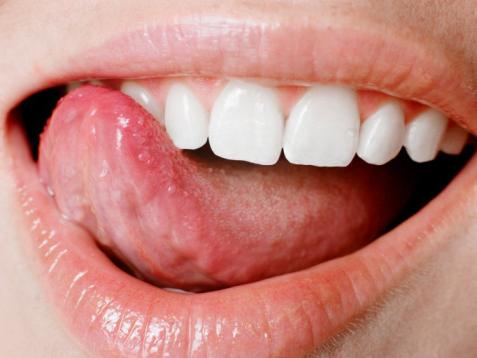 Твой весёлый Язычок.Чтоб он ловким был, умелым,Чтобы слушался тебя,Каждый день зарядку делайПеред зеркалом, шутя!Наша сказка – вам подсказка,Ведь зарядку каждый деньДолжен делать непослушный Язычок,Забыв про лень.Вот проснулся ЯзычокВыглянул в окошко.Видит: спинку выгнулаРозовая кошка.Улыбнуться, приоткрыть рот, прижать кончик языка к нижним зубам, спинку языка выгнуть. Удерживать в таком положении на счёт 5.Расстелил половичокНа крылечке Язычок.Взял он клещи,Взял топорИ пошел чинить забор.Улыбнуться, приоткрыть рот, положить широкий язы на нижнюю губу. Удерживать его в таком положении на счёт от 1 до 5 - -10.Д – д – д – д – д – д – стучит молоточекТ – т – т – т – т – т – вот забит гвоздочек.Светит солнышко с утра – в гости к тётушке пора!Улыбнуться, открыть рот. Постучать кончиком языка по верхним зубам. Многократно и отчетливо произносить сочетание звуков "дддд" и "тттт"Тетушка ЩёчкаПлемянника ждёт, Блинчики с макомК обеду печёт.Кашку сварила, чай заварила,Даже варенья банку открыла.Немного приоткрыть рот. Спокойно положить язык на нижнюю губу и , пошлёпывая его губами произносить "пя – пя – пя"На лошадке по дорогеСкачет Язычок,И копытами лошадка - Цок, цок, цок, цок, цок,.В горку медленно идёт:Цок     цок     цок     цок     цок.А с горы стрелой несётся:Цок – цок – цок – цок – цок.Улыбнуться, показать зубы, приоткрыть рот и пощёлкать кончиком язык. Сначала медленно, зетам быстрее.Тётушка племянничкаВесело встречает.Чай ему с вареньемТут же предлагает.Ах, какое вкусное,Сладкое варенье,Да и каша манная – Просто объедение – Ням – ням – ням – ням.Слегка приоткрыть рот и широким передним краем языка облизать верхнюю губу, совершая движения языка слева направо и сверху вниз.Под окошком – блл, блл, блл – Индюки болтают.Индюшачьей речиНикто не понимает.На качели индюкиВесело кивают.Покататься Язычку"Блл, бллл!" – предлагают.Приоткрыть рот, положить язык на верхнюю губу и совершать движения широким передним  краем языка по верхней губе вперёд и назад, стараясь не отрывать язык от губы, как бы поглаживая её. Сначала производить медленные движения, затем увеличить темп и включить голос, пока не не послышится сочетание "Бл – бл – бл" ("болтушка").Ну – ка, детки, с ЯзычкомВместе покатаемся!Поиграем в паровозикИ поулыбаемся:"И – у! И – у! И – у!"Раздвинуть губы в широкой улыбке, затем вытянуть в трубочку. Чередовать 6 раз.Дайте Язычку дудуИ ещё пять шариковПокатать комариков!Надуваем шарики:"Садитесь, комарики!"Предложить ребёнку длительно произносить звук "шшш". Обратить внимание на то, что при произнесении звука "ш" передний край языка находится за верхними зубами, губы округлены, выдыхаемая струя воздуха тёплая.Вот интересная игра – Воздушный Колобок.Из щёчки в щёчку покататьЕго не каждый мог.Приоткрыть рот, языком поочерёдно упираться в щёки, "выдавливая" шарики.Ой, потемнелоВсе вокруг,Сильный вихрьПоднялся вдруг.Язычок затрепетал,Задрожал и затрещал:Бррр – бррр – бррр…Положить широкий язык на нижнюю губу, с силой подуть на неё, вызывая вибрацию кончика языка. Выполнять в течение 10 сек.Ох, устал наш Язычок,Лёг в кроватку на бочок;Пя – пя – пя – пя – пя – пяОтдыхаем все, друзья!Немного приоткрыть рот. Спокойно положить язык на нижнюю губу и, пошлёпывая его губами, произносить: " пя – пя – пя". Выполнять упражнение в течение 10 сек.